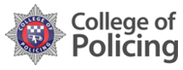 IMPORTANT CANDIDATE INFORMATION	If you are successful in the application stage to join the police as a Special Constable you may be invited to attend as assessment process.  The assessment process consists of three different types of exercise: a situational judgement test, a written exercise and an interview.During the situational judgement test you will be asked to read and then respond to some scenarios by rating the effectiveness of each of the response options highlighted in the scenario.  No prior policing knowlege is required to answer these questions.  The test will take 50 minutes.In the written exercise you will be required to read typed instructions before making a written response.  There is one exercise lasting twenty mintutes.In the interview you will be asked competency based questions by an interviewer over a twenty-mintute period.Should you have any condition, temporary or otherwise (e.g. dyslexia, pregnancy, injury, disability etc.) that might cause you to be disadvantaged during the assessment process in any of the exercises described above, please complete the details below and return this form with your application form, enclosing copies of reports or certificates relating to the condition.  Any issues will then be considered and appropriate action put into place before you attend the assessment process.  This information will be used for logical purposes only and will be treated with the utmost confidence.  Failure to disclose this information at this stage may result in a delay in your application.The College of Policing is committed to the development and promotion of Equality Opportunities for all.  It is determined to ensure no person receives less favourable treatment by reasons of sex, marital status, colour, race, nationality, ethnic or national origin or is disadvantaged by conditions or requirements which can be shown to be relevant to performance.  (Ethnic origin is not a matter of nationality, right of abode in the UK or your place of birth).If you require reasonable adjustments, please return this form together with your application formName: ………………………………………………………………………………………….Force to which applied :  SOUTH YORKSHIRE POLICECondition: …………………………………………………………………………………….Address: ………………………………………………………………………………………Phone Number (on which you can be contacted should this be necessary):………………………………………………………………………………………………….